ΙΣΤΟΡΙΑ Β’ ΓΥΜΝΑΣΙΟΥΚΕΦΑΛΑΙΟ ΤΡΙΤΟΠΕΡΙΟΔΟΣ ΤΗΣ ΜΕΓΑΛΗΣ ΑΚΜΗΣ ΤΟΥ ΒΥΖΑΝΤΙΟΥ
Ι. ΠΑΓΙΩΣΗ ΤΗΣ ΒΥΖΑΝΤΙΝΗΣ ΚΥΡΙΑΡΧΙΑΣ ΣΤΑ ΒΑΛΚΑΝΙΑ
ΚΑΙ ΤΗ Μ. ΑΣΙΑ5. Η Βυζαντινή Εποποιΐα. Επικοί αγώνες και επέκταση της Αυτοκρατορίας6. Η ίδρυση, η εξέλιξη και ο εκχριστιανισμός του Ρωσικού κράτουςΤώρα που μελετήσατε τα δύο παραπάνω κεφάλαια, κάντε πάλι μια μικρή επανάληψη και απαντήστε στο παρακάτω ΚΡΙΤΗΡΙΟ ΑΞΙΟΛΟΓΗΣΗΣΟΜΑΔΑ Α’Πότε εμφανίζεται και πώς διαμορφώνεται το έθνος των Ρώσων;Ποια ήταν τα αποτελέσματα του εκχριστιανισμού των Ρώσων;Ποιοι ήταν οι πρωταγωνιστές της Μακεδονικής δυναστείας στον αγώνα κατά των Αράβων και ποιες οι επιτυχίες τους ;Ποιες ήταν οι οικονομικές συνέπειες των πολέμων της Μακεδονικής  Δυναστείας για την αυτοκρατορία;Συμπληρώστε τα ονόματα στην αντίστοιχη στήλη:ΟΜΑΔΑ Β’Εθνογένεση ονομάζεται η διαμόρφωση ενός έθνους. Σε τι μοιάζει η εθνογένεση των Ρώσων με αυτή των Βουλγάρων;Αφού μελετήσετε τα παραθέματα «Φύση του ρωσοβυζαντινού εμπορίου» και «Από τη δεύτερη βυζαντινορωσική συνθήκη (944)» (σελίδα 43 του σχολικού βιβλίου) και με βάση τις ιστορικές σας γνώσεις, σχολιάστε τις σχέσεις Ρωσίας–Βυζαντίου και πώς αυτές οδήγησαν στον εκχριστιανισμό των Ρώσων.Πώς συνδέεται στο Λαυρεντιανό Χρονικό (σελ. 44 του σχολικού βιβλίου) ο εκχριστιανισμός των Ρώσων με τους γάμους Βλαδίμηρου-Άννας;Ποια ήταν τα κυριότερα εσωτερικά προβλήματα του Βυζαντινού Κράτους και πώς τα έλυσε ο Βασίλειος Β' σύμφωνα με το τρίτο παράθεμα (σελ.41 του σχολικού βιβλίου); Σε τι διέφερε ο Βασίλειος από άλλους στρατιωτικούς ηγέτες;Ποιες ήταν οι άμεσες οικονομικές συνέπειες της βυζαντινής εποποιίας, σύμφωνα με το σχετικό παράθεμα (σελ.42 του σχολικού βιβλίου) και ποιες, κατά τη γνώμη σου, οι έμμεσες ψυχολογικές συνέπειες;Σημαντική Υπενθύμιση: Θυμηθείτε πώς απαντάμε στις ερωτήσεις που στηρίζονται σε παραθέματα.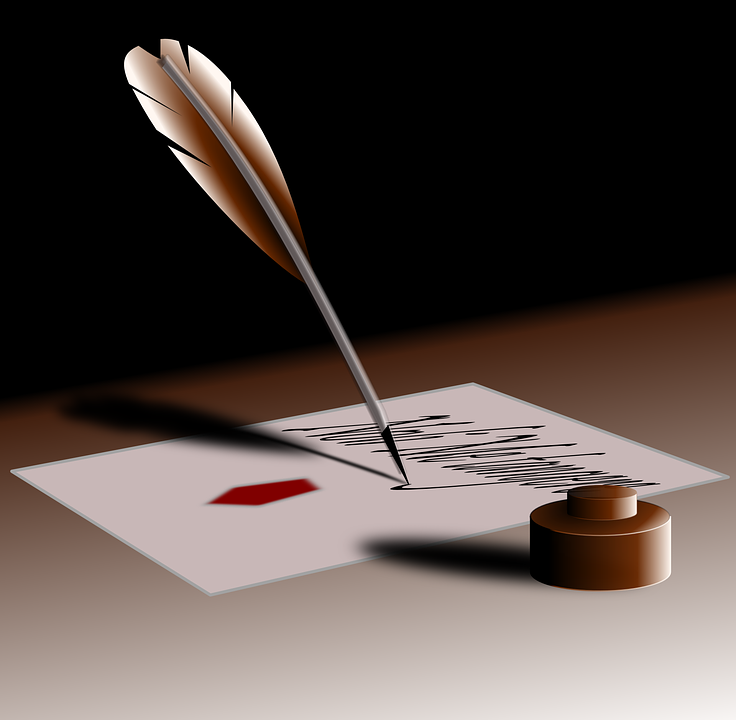 Ηγεμόνας των Βουλγάρων. Πολιόρκησε την Κωνσταντινούπολη και αυτοτιτλοφορήθηκε «Βασιλεύς Βουλγάρων και Ρωμαίων»Ρώσος ηγεμόνας. Βοήθησε τον Βυζαντινό αυτοκράτορα να συντρίψει την εξέγερση της μικρασιατικής αριστοκρατίας με αντάλλαγμα το γάμο του με την αδελφή του αυτοκράτορα.Ηγεμόνας των Βουλγάρων. Νικήθηκε από τον βυζαντινό στρατό στις μάχες Σπερχειού και Κλειδίου. Ηγεμόνας των Βουλγάρων. Συνήψε ειρήνη με το Βυζάντιο αμέσως μετά τον θάνατο του προκατόχου του.Βυζαντινός αυτοκράτορας.  Συναίνεσε στο γάμο της αδελφής του, Άννας με τον Ρώσο ηγεμόνα με την προϋπόθεση ότι αυτός θα ασπαζόταν τον Χριστιανισμό.Βυζαντινός αυτοκράτορας. Η ανηψιά του, Μαρία, παντρεύτηκε τον Βούλγαρο ηγεμόνα με τον οποίον ο ίδιος είχε συνάψει συνθήκη ειρήνης.